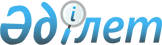 О внесении изменений в приказ Министра здравоохранения Республики Казахстан от 22 августа 2017 года № 631 "Об утверждении cписка лекарственных средств, изделий медицинского назначения в рамках гарантированного объема бесплатной медицинской помощи и в системе обязательного социального медицинского страхования, закупаемых у Единого дистрибьютора на 2018 год"Приказ Министра здравоохранения Республики Казахстан от 15 июня 2018 года № 373. Зарегистрирован в Министерстве юстиции Республики Казахстан 11 июля 2018 года № 17175.
      В соответствии с подпунктом 68) пункта 1 статьи 7 Кодекса Республики Казахстан от 18 сентября 2009 года "О здоровье народа и системе здравоохранения" ПРИКАЗЫВАЮ: 
      1. Внести в приказ Министра здравоохранения Республики Казахстан от 22 августа 2017 года № 631 "Об утверждении списка лекарственных средств, изделий медицинского назначения в рамках гарантированного объема бесплатной медицинской помощи и в системе обязательного социального медицинского страхования, закупаемых у Единого дистрибьютора на 2018 год" (зарегистрирован в Реестре государственной регистрации нормативных правовых актов под № 15762, опубликован в Эталонном контрольном банке нормативных правовых актов Республики Казахстан 30 сентября 2017 года) следующие изменения:
      в разделе "Список лекарственных средств, изделий медицинского назначения в рамках гарантированного объема бесплатной медицинской помощи и в системе обязательного социального медицинского страхования на амбулаторном и стационарном уровнях, подлежащих закупу у Единого дистрибьютора на 2018 год":
      строки, порядковые номера 20, 65, 66, 67, 68, 127, 157, 158, 159, 160, 167, 198, 439, 453, 463, 508, 512, 513, 551, 658 исключить;
      строку, порядковый номер 665 изложить в следующей редакции:
      "
      ";
      в разделе "Список лекарственных средств, изделий медицинского назначения в подлежащих закупу у Единого дистрибьютора на 2018 год только для оказания медицинской помощи на амбулаторном уровне":
      строки, порядковые номера 6, 9, 16, 35, 53, 62, 68, 72, 75, 76, 102, 121, 124, 129, 133, 136, 139, 190 исключить;
      в разделе "Список изделий медицинского назначения в рамках гарантированного объема бесплатной медицинской помощи и в системе обязательного социального медицинского страхования на амбулаторном и стационарном уровнях, подлежащих закупу у Единого дистрибьютора на 2018 год":
      строки, порядковые номера 5, 6, 7, 11, 27, 44, 53, 66, 110, 141, 142, 143, 144, 145, 146, 147, 148, 149, 150, 151, 152, 153, 154, 155, 156, 157, 158, 159, 160, 161, 162, 163, 164, 165, 166, 167, 168, 169, 170, 171, 193 исключить.
      2. Комитету фармации Министерства здравоохранения Республики Казахстан в установленном законодательством Республики Казахстан порядке обеспечить:
      1) государственную регистрацию настоящего приказа в Министерстве юстиции Республики Казахстан;
      2) в течение десяти календарных дней со дня государственной регистрации настоящего приказа направление его копии в бумажном и электронном виде на казахском и русском языках в Республиканское государственное предприятие на праве хозяйственного ведения "Республиканский центр правовой информации" для официального опубликования и включения в Эталонный контрольный банк нормативных правовых актов Республики Казахстан;
      3) размещение настоящего приказа на интернет-ресурсе Министерства здравоохранения Республики Казахстан после его официального опубликования;
      4) в течение десяти рабочих дней после государственной регистрации настоящего приказа представление в Департамент юридической службы Министерства здравоохранения Республики Казахстан сведений об исполнении мероприятий, предусмотренных подпунктами 1), 2) и 3) настоящего пункта.
      3. Контроль за исполнением настоящего приказа возложить на вице–министра здравоохранения Республики Казахстан Цой А.В.
      4. Настоящий приказ вводится в действие по истечении десяти календарных дней после дня его первого официального опубликования.
					© 2012. РГП на ПХВ «Институт законодательства и правовой информации Республики Казахстан» Министерства юстиции Республики Казахстан
				
665
B02BD02
Лекарственное средство факторов свертывания крови VIII плазменный без показания лечения болезни Виллебранда c ограничением применения у детей до 12 лет *****
Лиофилизат для приготовления раствора, 500 МЕ
МЕ
60, 52
      Министр здравоохранения
Республики Казахстан 

Е. Биртанов
